International Centre for Information Systems & Audit (iCISA), Noida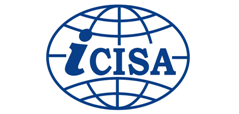 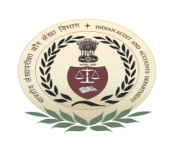 Course Schedule of National Training Programme on “IS Audit and Data Analytics” (For IA&AS officer Trainees-2020 Batch)31st August, 2021 to 4th September, 2021DateTopicsTime31st August 2021  (Day-1)31st August 2021  (Day-1)31st August 2021  (Day-1)Registration of Participants (Room No. – 111)Registration of Participants (Room No. – 111)9:30 – 09:45Inauguration9:45 – 10:15Mr. K. Srinivasan, Addl. CTO and DG, iCISA9:45 – 10:15Session 1 (Day 1)Framework and governance of Digitization in Government of India10:15 – 11:30Mr. K. Srinivasan,Additional Chief Technology Officer & DG (iCISA)BreakBreak11:30 – 11:45Session 2 (Day 1)Introduction to IT Audit in the Digital World 11:45 – 13:00Mr. K. Srinivasan,Additional Chief Technology Officer & DG (iCISA)Lunch Break Lunch Break 13:00 – 14:00Session 3 (Day 1)Systems Thinking 14:00 – 15:15Dr. L.S.  Ganesh, Professor (Retd.), IIT, Madras& Mr. T. S. Hariharan,  Instructor of Business Data Management and Business Analytics, IIT MadrasBreakBreak15:15 – 15:45Session4(Day 1)Systems Thinking15:45 – 17:00Dr. L.S.  Ganesh, Professor (Retd.), IIT, Madras& Mr. T. S. Hariharan,  Instructor of Business Data Management and Business Analytics, IIT Madras1st September 2021  (Day 2)1st September 2021  (Day 2)1st September 2021  (Day 2)Session 1 (Day 2)Introduction to IT & IT Security  Related  Frameworks:CoBIT Version 5.0 frameworkISOs – 27000 Series (Security); 38500 Series (IT Governance); 20000 Series (IT Services Management)  c. Capability Maturity Model (CMM – SEI)10:00 – 11:15Mr. K. Srinivasan, Addl. CTO and DG, iCISABreak11:15 – 11:45Session 2 (Day 2)Introduction to Big Data & Analytics11:45 – 13:00Mr. Gaurav Rai, Dy. Director &Ms. Niti Sethi, Consultant, CDMA,  O/o the C&AG of India, New DelhiLunch BreakLunch Break13:00 – 14:00Session 3 (Day 2)Vaahan/ Sarathi- Using centralized data for audit14:00 – 15:15Mr. Gaurav Rai, Dy. Director & Ms. Niti Sethi, Consultant, CDMA,  O/o the C&AG of India, New Delhi BreakBreak15:15 – 15:45Session 4 (Day 2)Use of Data Analysis in audit of GST - Case Study15:45 – 17:00Mr. Rohit Anand, Sr. Administrative Officer2nd September 2021  (Day 3)2nd September 2021  (Day 3)2nd September 2021  (Day 3)Session 1 (Day 3)Introduction to IT applications in IA&AD	10:00 – 11:15Mr. K. R.Sriram, Deputy Comptroller and Auditor General (CRA) and CTOBreakBreak11:15 – 11:45Session 2(Day 3)Introduction to OIOS- features and uses11:45 – 13:00Ms. Shubhangi, Director&Mr. Sadhashiv Ranade, Sr. Administrative OfficerLunch BreakLunch Break13:00 – 14:00Session 3(Day 3)Introduction to OIOS- Workflow for an audit assignment14:00 – 15:15Ms. Shubhangi, Director& Mr. Sadhashiv Ranade, Sr. Administrative OfficerBreakBreak15:15 – 15:30Session 4(Day 3)Introduction to OIOS- Using toolkit for audits & KMS for knowledge sharing15:30 – 16:30Mr. Sadhashiv Ranade, Sr. Administrative Officer&Mr. Mukesh Kumar, Asstt. Administrative OfficerSession 5(Day 3)Sharing of experience from Management perspective 16:30 – 17:00Mr. LAC Singh, Dy. CAG (Report Central)3rd September 2021  (Day 4) 3rd September 2021  (Day 4) 3rd September 2021  (Day 4) Session 1 (Day 4)Using Alternative data in Audit10:00 – 11:15Mr. Karthik Ranganathan, Managing Partner, AdqvestBreakBreak11:15 – 11:45Session 2 (Day 4)Using Alternative data in Audit11:45 – 13:00Mr. Karthik Ranganathan, Managing Partner, AdqvestLunch Break13:00 – 14:00Session 3 (Day 4)Case Study: Use of Remote sensing in Audit14:00 – 15:15Ms.Monica R, Director& Mr. K. Surjith, Dy. Accountant GeneralBreakBreak15:15 – 15:45Session 4 (Day 4)Introduction to Block Chain Technology: Concepts, Use of Block chain in Government, Auditing in Block chain environment- Possible challenges15:45 – 17:00Dr. Mani MadhukarProgram Manager – University Relations, IBM Pvt. Ltd. 4th September 2021 (Day 5)4th September 2021 (Day 5)4th September 2021 (Day 5)Session 1 (Day 5) IS Security threats  (OWASP-10) 10:00 – 11:15Mr. Devjeet Singh, Information Security AnalystBreakBreak11:15 – 11:30Session 2(Day 5)IS  Security Testing and Monitoring tools and techniques11:30 – 12:45Mr. Devjeet Singh, Information Security AnalystLunch Break12:45 – 13:30Session 3 (Day 5)Introduction of IT Audit projects - Breakout sessions13:30 – 14:30Mr. Vikash Kumar, Director, Ms. Monica R, Director,Mr. Raghvendra Singh, Director, Mr. Gaurav Rai, Dy. Director,Ms. Shubhangi, DirectorValediction14:30 – 15:00